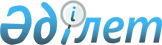 Об утверждении Положения о Республиканской бюджетной комиссии
					
			Утративший силу
			
			
		
					Указ Президента Республики Казахстан от 1 апреля 2009 года № 780. Утратил силу Указом Президента Республики Казахстан от 5 мая 2018 года № 681
      Сноска. Утратил силу Указом Президента РК от 05.05.2018 № 681.

      Примечание РЦПИ.

      В соответствии с Законом РК от 3 июля 2017 года № 86-VI по вопросам перераспределения полномочий между ветвями государственной власти см. Постановление Правительства Республики Казахстан от 15 января 2018 года № 10.
            Подлежит опубликованию      
      в Собрании актов Президента и  
      Правительства Республики Казахстан 
      В соответствии с пунктом 3 статьи 57 Бюджетного кодекса Республики Казахстан от 4 декабря 2008 года ПОСТАНОВЛЯЮ : 
      1. Утвердить прилагаемое Положение о Республиканской бюджетной комиссии. 
      2. Признать утратившим силу Указ Президента Республики Казахстан от 24 августа 2004 года № 1426 "Об утверждении Положения о Республиканской бюджетной комиссии" (САПП Республики Казахстан, 2004 г., № 30, ст. 400). 
      3. Настоящий Указ вводится в действие со дня подписания.  ПОЛОЖЕНИЕ
о Республиканской бюджетной комиссии
1. Общие положения
      1. Настоящее Положение о Республиканской бюджетной комиссии (далее - Положение) регулирует деятельность Республиканской бюджетной комиссии, действующей на постоянной основе (далее - комиссия). 
      2. Правовую основу деятельности комиссии составляют Конституция Республики Казахстан, Бюджетный кодекс Республики Казахстан, законодательные и иные нормативные правовые акты Республики Казахстан, а также настоящее Положение.  2. Цели деятельности комиссии
      3. Основными целями деятельности комиссии являются обеспечение своевременной и качественной разработки проекта республиканского бюджета на плановый период и выработка предложений по уточнению и исполнению республиканского бюджета.  3. Задачи и функции комиссии
      4. Основными задачами комиссии являются: 
      1) выработка предложений по прогнозу социально-экономического развития республики; 
      1-1) выработка предложений по лимитам расходов администраторов республиканских бюджетных программ и лимитам на новые инициативы;
      2) выработка предложений по определению показателей проекта республиканского бюджета на плановый период; 
      3) выработка предложений по проектам нормативных правовых актов, предусматривающих сокращение поступлений или увеличение расходов республиканского и местных бюджетов и (или) Национального фонда Республики Казахстан;
      4) выработка предложений по уточнению республиканского бюджета; 
      5) рассмотрение результатов бюджетного мониторинга, проведенной оценки результатов и выработка предложений по ним; 
      6) иные полномочия, предусмотренные Бюджетным кодексом и настоящим Положением. 
      Сноска. Пункт 4 с изменениями, внесенными указами Президента РК от 13.12.2010 № 1123; от 25.04.2014 № 812; от 12.01.2016 № 171.


       5. Комиссия в соответствии с возложенными на нее задачами осуществляет следующие функции:
      1) рассматривает подготовленные рабочим органом комиссии материалы и определяет:
      приоритетные направления расходования бюджетных средств и субсидирования юридических лиц;
      направления развития межбюджетных отношений;
      политику в сфере государственного и гарантированного государством заимствования и долга;
      предложения о возможности принятия государственных обязательств по проектам государственно-частного партнерства, в том числе государственных концессионных обязательств;
      перечень приоритетных республиканских бюджетных инвестиций, включая бюджетные инвестиции в разрезе объектов, а также целевые трансферты на развитие и кредиты в разрезе областей, города республиканского значения, столицы на плановый период;
      2) рассматривает подготовленные рабочим органом комиссии материалы и вырабатывает предложения по:
      прогнозу социально-экономического развития республики;
      лимитам расходов администраторов республиканских бюджетных программ и лимитам на новые инициативы;
      заимствованию местными исполнительными органами областей, города республиканского значения, столицы;
      результатам бюджетного мониторинга и проведенной оценки результатов;
      предложениям центральных государственных органов об утверждении или изменении натуральных норм;
      расходам администраторов республиканских бюджетных программ на плановый период на основании заключения уполномоченного органа по государственному планированию по проектам стратегических планов или проектам изменений и дополнений в стратегические планы и проектам бюджетных программ и заключения уполномоченного органа по бюджетному планированию по бюджетным заявкам и проектам бюджетных программ;
      целесообразности привлечения связанных грантов согласно перечню заявок центральных государственных органов;
      проекту закона о республиканском бюджете на плановый период;
      проектам законов Республики Казахстан, указов Президента Республики Казахстан, постановлений Правительства Республики Казахстан, нормативных правовых приказов министров Республики Казахстан и иных руководителей центральных государственных органов, нормативных правовых постановлений центральных государственных органов, нормативных правовых приказов руководителей ведомств центральных государственных органов при наличии прямой компетенции по их утверждению в нормативных правовых актах государственного органа, в структуру которого входит ведомство, предусматривающих сокращение поступлений или увеличение расходов республиканского или местных бюджетов и (или) Национального фонда Республики Казахстан;
      перечню и объемам бюджетных программ для финансирования мероприятий чрезвычайного или военного положения, составленным центральным уполномоченным органом по бюджетному планированию;
      объемам целевых трансфертов и бюджетных кредитов из республиканского бюджета областным бюджетам, бюджетам города республиканского значения, столицы;
      уточнению, секвестру и корректировке республиканского бюджета;
      перечню отдельных государственных услуг, бюджетных инвестиционных проектов и других задач, направленных на обеспечение социально-экономической стабильности государства, планируемых к выполнению в форме государственного задания;
      урегулированию разногласий между администраторами бюджетных программ и центральным уполномоченным органом по бюджетному планированию;
      использованию Правительством Республики Казахстан в текущем финансовом году неперечисленной за отчетный финансовый год суммы гарантированного трансферта из Национального фонда Республики Казахстан в республиканский бюджет для финансирования текущих бюджетных программ и бюджетных программ развития, утвержденных в республиканском бюджете истекшего финансового года, в объеме не более суммы неоплаченных зарегистрированных обязательств по соответствующим бюджетным программам посредством корректировки бюджета;
      финансированию разработки или корректировки конкурсных документаций проектов государственно-частного партнерства, в том числе концессионных проектов;
      разработке или корректировке, а также проведению необходимых экспертиз технико-экономических обоснований бюджетных инвестиционных проектов;
      объемам финансирования услуг по консультативному сопровождению проектов государственно-частного партнерства, в том числе концессионных проектов, в соответствии с заключением центрального уполномоченного органа по бюджетному планированию;
      бюджетным инвестициям, направленным на реализацию особо важных и требующих оперативной реализации задач, не прошедшим этапы планирования, установленные законодательством Республики Казахстан;
      перечню и объемам условно финансируемых расходов;
      3) осуществляет другие функции в соответствии с законодательством Республики Казахстан.
      Сноска. Пункт 5 в редакции Указа Президента РК от 01.11.2012 № 419; с изменениями, внесенными указами Президента РК от 10.10.2013 № 670; от 25.04.2014 № 812; от 06.08.2014 № 888; от 12.01.2016 № 171.

  4. Права комиссии
      6. В соответствии со своими задачами комиссия имеет право: 
      1) взаимодействовать с центральными исполнительными и другими государственными органами, организациями, а также привлекать к работе специалистов и экспертов для реализации задач комиссии; 
      2) принимать решения и вносить предложения по вопросам, входящим в ее компетенцию; 
      3) в установленном законодательством порядке запрашивать и получать от государственных органов и других организаций материалы, необходимые для реализации задач комиссии; 
      4) приглашать на заседания комиссии и заслушивать первых руководителей, а в их отсутствие - лиц, исполняющих обязанности первого руководителя государственного органа и организации, по вопросам, связанным с реализацией задач и функций комиссии; 
      5) создавать подкомиссии для рассмотрения вопросов, входящих в компетенцию комиссии, по тематическим блокам.  5. Порядок формирования и деятельности комиссии
      7. Состав комиссии определяется Президентом Республики Казахстан по предложению Правительства Республики Казахстан. 
      8. В состав комиссии входят: 
      1) председатель комиссии; 
      2) заместители председателя комиссии; 
      3) секретарь комиссии; 
      4) члены комиссии. 
      9. Председатель комиссии руководит ее деятельностью, проводит заседания комиссии, планирует ее работу, осуществляет общий контроль за реализацией ее предложений и несет ответственность за деятельность, осуществляемую комиссией. Во время отсутствия председателя комиссии его функции выполняет назначенный им заместитель председателя комиссии. 
      10. Секретарь комиссии координирует работу по обеспечению деятельности комиссии, подготавливает протоколы заседаний комиссии. 
      11. Члены комиссии не имеют права делегировать свои полномочия по участию в заседаниях другим лицам. 
      11-1. На заседаниях комиссии принимает участие член Счетного комитета по контролю за исполнением республиканского бюджета в качестве наблюдателя (без права голосования) при рассмотрении вопросов, связанных с формированием проекта республиканского бюджета на плановый период.
      Сноска. Положение дополнено пунктом 11-1 в соответствии с Указом Президента РК от 09.12.2016 № 388 (вводится в действие с 01.01.2017).


       12. План-график работы устанавливается комиссией. Согласование с членами комиссии и рассылка плана-графика работы комиссии осуществляется за месяц до начала работы комиссии по рассмотрению бюджетных заявок и проектов стратегических планов или проектов изменений и дополнений в стратегические планы.
      Сноска. Пункт 12 в редакции Указа Президента РК от 01.11.2012 № 419.


       13. Решения комиссии принимаются простым большинством голосов членов комиссии, а также путем опроса и считаются принятыми, если за них подано большинство голосов от общего числа членов комиссии. Члены комиссии при принятии решений обладают равными голосами. В случае равенства голосов голос председателя комиссии является решающим.
      Сноска. Пункт 13 в редакции Указа Президента РК от 13.12.2010 № 1123.


       14. Принятое решение комиссии оформляется протоколом, подписываемым председателем и секретарем комиссии и выражающим единое мнение всех членов комиссии. В случае несогласия с принятым решением члены комиссии вправе выразить в письменном виде свое особое мнение, приобщаемое к протоколу комиссии.
      Сноска. Пункт 14 в редакции Указа Президента РК от 13.12.2010 № 1123.


       15. Решения комиссии, принятые с целью выполнения возложенных на нее задач, подлежат обязательному рассмотрению и исполнению в указанный срок всеми государственными органами. 
      16. Рабочим органом комиссии является центральный уполномоченный орган по бюджетному планированию.
      Порядок организации деятельности комиссии разрабатывается и определяется рабочим органом комиссии.
      Сноска. Пункт 16 в редакции Указа Президента РК от 06.08.2014 № 888; с изменениями, внесенными Указом Президента РК от 12.01.2016 № 171.


       17. В период между заседаниями комиссии организационные вопросы ее деятельности решает рабочий орган комиссии.
      Вопросы, входящие в компетенцию комиссии, рассматриваются рабочим органом не более двадцати рабочих дней и выносятся на рассмотрение комиссии при условии наличия полного пакета документов.
      Материалы для рассмотрения на заседании комиссии направляются членам комиссии рабочим органом не позднее двух рабочих дней до даты проведения заседания.
      Сноска. Пункт 17 в редакции Указа Президента РК от 01.11.2012 № 419.


       18. Функциями рабочего органа являются подготовка материалов к заседаниям комиссии в соответствии со сроками и повестками дня, определяемыми комиссией или рабочим органом, рассылка их членам комиссии, подготовка протоколов заседаний комиссии, доведение протоколов заседаний комиссии и соответствующих материалов Счетному комитету по контролю за исполнением республиканского бюджета и выписок из протокольных решений комиссии членам комиссии, государственным органам и организациям по вопросам, входящим в их компетенцию, а также другие функции, вытекающие из нормативных правовых актов и настоящего положения.
      Сноска. Пункт 18 в редакции Указа Президента РК от 09.12.2016 № 388 (вводится в действие с 01.01.2017).

  6. Прекращение деятельности комиссии
      19. Основанием для прекращения деятельности комиссии является принятие Президентом Республики Казахстан решения о прекращении ее деятельности. 
      20. При наступлении обстоятельства, указанного в пункте 19 настоящего Положения, влекущего прекращение деятельности комиссии, Президенту Республики Казахстан и Правительству Республики Казахстан комиссией направляется письмо-отчет о проделанной работе. 
					© 2012. РГП на ПХВ «Институт законодательства и правовой информации Республики Казахстан» Министерства юстиции Республики Казахстан
				
Президент
Республики Казахстан
Н. НазарбаевУТВЕРЖДЕНО
Указом Президента
Республики Казахстан
от 1 апреля 2009 года № 780 